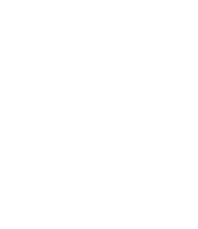 ForordFormålet med det opfølgende tilsyn er, at institutionen afgiver en rapport i forhold til, hvordan de har arbejdet videre med de arbejdspunkter og udviklingspunkter, der blev vedtaget ved sidste tilsyn. lederen er ansvarlig for at inddrage medarbejderne og bestyrelsen i besvarelsen af rapporten. På baggrund af institutionens rapport samt et møde med lederen, udarbejder den tilsynsførende konsulent en tilsynssammenfatning.  IndholdInstitutions oplysninger Institutionens navn: Børnehaven Klitrose Alle Normering: 50 børnLeder: Anette AgerskovSouschef: Jeanette Mynzberg LaursenAfdelingsleder:Bestyrelsesformand: Hanne LundquistHvordan har institutionen arbejdet med udfyldelse af tilsynsrapportenHer beskrives kort hvordan institutionen har struktureret arbejdet i forbindelse med udfyldelse af tilsynsbesvarelsen Ledelsen har hver for sig lavet KIDS observationer i den ene gruppe og på samme tidAnette har observeret alen i den anden gruppe, da Jeanette er tilknyttet som pædagog der.Ledelsen har fortløbende drøftet handleplan og status.Ledelsen har udfyldt tilsynsbesvarelsen sammenKort status på den nuværende personalesammensætningHer skrives en beskrivelse af hvor mange pædagoger og medhjælpere der er ansatte i institutionen. Hvis der er særlige udfordringer i forhold til personalesammensætningen, kan den skrives her.  Vi er pt. 4 pædagoger henholdsvis 36, 36, 35, 34 timer/uge, 3 medhjælpere 37, 34, 27 timer/uge Egentlig skulle vi have en studerende, men det blev ikke til noget i denne omgang, så der er 22 normerede timer, der ikke er besat. Og en leder 37 timer.Institutionens igangværende tilsynshandleplan  Siden det pædagogiske tilsyn, har institutionen udarbejdet en handleplan på baggrund af de arbejds- og udviklingspunkter der blev udvalgt. I nedenstående afsnit skal institutionen lave en opsummering af, hvordan de har arbejdet med handleplanen, og hvad de har ændret i praksis. (Hele handleplanen sendes til konsulenten) Svar: I forbindelse med arbejds- og udviklingspunkterne, har vi i huset arbejdet målrette med;At være mæglere ved konflikter mellem børnene.At det bandt personalet, er okay at hjælpe hinanden, hvis der opstår en uhensigtsmæssige tilgang til et barn.At der er fokus på, hvor tavlerne med fokusordene er placeret, i forhold til at forældrene kan inddrages i dagligdagen.At der arbejdes med visuelle udtryk i rummene til stuerne.Helt konkret har vi ændret praksis på følgende måde;Hvis to børn kommer i konflikt med hinanden, bliver begge børn hørt i forhold til hvordan de ser konflikten. Som personale er det vores opgave at komme med ideer til ændringer eller lave aftaler for legen, så begge børn føler sig anerkendt og hørt, og derved at legen kan leges videre.Skulle der opstå en situation hvor en medarbejder ikke har acceptabel tilgang til et barn, er det tilladt for en kollega at lægge en hånd på skulderen på den gældende medarbejder for at overtage situationen. Det er også okay at man som medarbejder beder en kollega om at tage over.Da sidste tilsyn var under covid-19, kunne forældrene ikke se hvilke fokusord, der blev arbejdet med i huset. Derfor blev fokusordene flyttet ned i indgangspartiet, så forældrene kunne se disse. Derudover bruger stuerne, de tavler som hænger på hver etage, til at synliggøre aktiviteter, og inddrage de pædagogiske læreplanstemaer, vi sætter små fysiske eksempler i ”display” i børnehøjde, feks et foto af børn der krammer, hvis fokusord er ”venner”.Vi har på stuerne gjort mere ud af aktivitetsrum i rummene. Der er blandt andet sat plakater op som passer til køkkenhjørnet, der er biltæppe hvor der kan leges med biler og på stuerne er der kommet folie op med Himmel/Hav motiver, så der er farve på væggene. Og det relaterer samtidig til de to gruppefællesskaber.KIDS observationerI forbindelse med det pædagogiske tilsyn, var den tilsynsførende konsulent på besøg i institutionen. Konsulenten lavede observationer i praksis i forhold til kvaliteten af: de fysiske omgivelser, relationer, lege-og aktivitetsmuligheder. Dette blev gjort ved brug af et pædagogisk observationsskema kaldet KIDSVed det opfølgende tilsyn skal ledelsen af dagtilbuddet lave KIDS observationer. Efterfølgende skal ledelsen udarbejde en sammenfatning. Derudover skal ledelsen vurderer, om der er behov for at tilføje flere arbejds- og udviklingspunkter Sammenfatning af ledelsens observationer: Vi havde skemalagt en dag til KIDS observationer. Personalet var informeret og forberedt. Anette observerede på begge etager, Jeanette kun på Hav, da hun er tilknyttet Himmel som pædagog. Det viste sig, at på den planlagte dag var der et stort børnefravær grundet ferie og sygdom 1, så der var ikke ret mange fremmødte børn i børnehave den dag (1 børn i den ene gruppe og 19 i den anden. To personaler var fraværende, så der blev observeret på 2 voksne og 11 børn på den ene etage ( 5,5  børn pr voksen) og 19 børn og 4 voksne på den anden (4,75 børn pr voksen på den anden). Dette må siges at være en virkelig god normering og over minimumsnormering Så det blev et øjebliksbillede uden konflikter med masser af nærvær, tid og fordybelse. Det fremgår af scoringen. Sådan var det på dagen. Nogle observationer kunne vi slet ikke foretage, f.eks. kunne vi ikke kommentere på konfliktløsning, da der ikke opstod konflikt børnene imellem i de timer, vi var i gang. Nogle registreringer er derfor reelle observationer på dagen, andre som vi husker eller som vi har beskrevet i vores læreplan, da vi ikke så mulighed for at aflevere blanktDer var gang i forskellige aktiviteter både vokseninitierede og børneinitierede. På den ene etage sad en medarbejder og lavede kugle malerier. Børnene kom selv og ville være med to børn gjorde ikke og de blev verbalt og med et smil inviteret. Begge ville gerne prøve. En gruppe treårige hoppede rundt i vores læserum og legede dyr og blev lidt uenige om dyrenes adfærd uden det blev konflikt. En henvendte sig med et spørgsmål til den anden pædagog, der fandt en bog om dyrene som hun læste med dem, hvorefter de fint af sig selv fandt ud af at tilrette dyrenes adfærd. Der var under hele forløbet øjenkontakt, pædagogen sad på gulvet i øjenhøjde. Der var kun to 5-årige og da de spurgte om de måtte gå ud på legepladsen, fik de ja og pædagogen gik i dialog omkring, hvilken slags tøj vejret kaldte på. Og så klarede de selv at gå i garderoben og gøre sig klar.I den anden gruppe, hvor der var flere børn og voksne, var der også en god stemning og aktiviteter fordelt i alle rum. Ved et bord sad 4 børn og en voksen og legede med Lego. De var meget fordybede og havde samtidig en dialog om familie Den voksne sørgede for at drage alle 4 børn ind og spurgte til deres søskende (som han nævnte ved navn) og deres hunde, katte, bedsteforældre, fandt øjenkontakt og jokede lidt. Dette foregik i næsten en halv time, før de yngste brød op. Ved et andet bord var der en kreativ aktivitet (voksen styret) Her gik børnene lidt til og fra. Det var lidt svært og der var stor ros til dem der klarede det og tilpas hjælp til dem, der syntes det var svært, så dem der var interesserede, kom alle i mål. Det var ikke en aktivitet, der skulle gennemføres, det var på frivillighedens præmis. I læserummet blev der læst, børnene valgte på skift en bog. Alle der var med sad på gulvet omkring den voksne i tæt sammenhold. I dukkekrogen var pædagogen med i en leg, hvor der blev dækket bord og lavet med og gået på restaurant. Da der skulle tisses og vaskes hænder inden frokost, ville en dreng ikke have sine bukser på, han skreg meget højt, og ville slå ud efter pædagogen. Hun beholdt roen og hjalp ham med at sætte ord på sine følelser og sammen kom de frem til (med smil) at det nok alligevel var bedst at have bukser på, når han skulle sidde på stolen, der godt kan være lidt kold og spise sin mad. Den episode kunne have udviklet sig men hun var lige der for ham og anerkendte hans følelse. Alt i alt så vi faktisk ikke episoder, der ikke blev handlet som vi ønsker og beskriver i læreplanen. Det var nogle meget nærværende, rolige voksne, der havde blik for de børn de var sammen med. Nu var det jo en god bemanding, så det skulle det gerne. Men det var også voksne, der ikke pludselig forlod stuen, der var ikke afbrydelser i form af telefonopringninger eller en leder, der lige skulle spørge om noget (hun sad jo kun og observerede) Det var meget få forældre der kom og de børn der blev afleveret, blev mødt med navn, spurgt om de ville vinke og om de ville have hjælp. Der var i det hele taget en tryg og rar atmosfære. Og ingen støj.Vi ved godt, at en dag med 25 børn på hver etage og to sygemeldinger ser det ikke helt ligesådan ud alene støjniveauet virker forstyrrende.  Men vi er i ledelsen enige om, at vi kan godt! Også når der er flere børn. Og vi arbejder med at nedtone forstyrrelserne. Vi erkender dog, at børneperspektivet kunne være et udviklingspunkt. Ikke så meget ud fra denne KIDS men generelt i forhold til medindflydelse på de vokseninitierede aktiviteter. Den gode historie Her kan institutionen skrive fortællinger eller observationer fra hverdagen, hvor de oplever at de lykkes med deres arbejde.  Skriv: Konflikter:Vi kan på stuerne se at børnene i højere grad selv prøver at løse konflikter. Der kan være forhandlinger mellem børnene i form af; ”hvis jeg er mor, vil du så være far eller hund?” eller en accept af hinandens grænser ”jeg vil ikke være med hvis du bliver ved med at drille! – Okay jeg driller ikke mere”. Der bliver kun tilkaldt en voksen hvis konflikten er blandt de nye børn, som endnu ikke har tilegnet sig disse kompetencer eller hvis børnene ikke har mulighed for at løse konfliktenTilgange:Vi som ledelse kan mærke at nogle medarbejdet har forbedret deres tilgang til børnene, vi oplever at der er mere dialog og at der bliver arbejdet bevidst med tilgangen i forhold at give og bede om hjælp fra kollegerne.Fokusord:Der er på tavlerne opsat små kort med de aktiviteter som der laves på stuen. På den ene side er der et billede af aktiviteten så børnene kan genkende aktiviteten, og på den anden side er der regler. Der er også skrevet hvilke kompetencer der bruges hos børnene og hvad vi kan styrke ved netop at lave denne aktivitet.Konsulentens tilsynssammenfatning Denne tilsynssammenfatning udarbejdes på baggrund af to datakilder; de KIDS observationer som ledelsen har lavet forud for tilbagemeldingsmødet, og de svar som ledelsen har givet i ovenstående rapport, samt evt. relevante opmærksomhedspunkter, der kan opstå i dialogen på tilbagemeldingsmødet.Ledelsens KIDS observationer peger på rigtig god kvalitet i det pædagogiske læringsmiljø på alle 3 områder på observationstidspunktet- de fysiske rammer, relationer og leg og aktivitet. Der bliver særligt fremhævet at man ikke så konflikter mellem børnene. At man kunne se eksempler på, at børnene i højere grad end tidligere formåede at forhandle og konfliktløse uden voksen støtte. Dette formodes at hænge sammen med et større fokus i institutionen på voksen guidning i konflikter, som blev udpeget i sidste tilsyn som et arbejds- udviklingspunkt.Ligeledes fremhæves det at man observerede en ændring i personalets tilgang til børnene. Ledelsen beskriver at man i dialoger og handlinger, ser at aftalen med at få og give hjælp blandt kollegaer, udmøntes i højere grad. Ledelsen er opmærksom på, at KIDS observationerne blev lavet på en dag med få børn og dermed med optimale rammer for personalet til at kunne være i fordybelse med børnene og være tæt på til at kunne understøtte og guide i børnenes leg. Det viser at gode relationelle og fagpædagogiske kompetencer er til stede i medarbejdergruppen. En drøftelse på baggrund af dette kunne være at snakke om hvordan man i så høj grad som muligt kan fastholde dette, i sammenhænge med fuldt børnetal og over hele dagen. Opmærksomheder fra tilsynstilbagemeldingen:Det blev drøftet at man med fordel kunne foretage en ny KIDS vurdering senere på året og på den måde lave et nedslag i hvordan kvaliteten i det pædagogiske læringsmiljø ser ud, på en dag med fuldt børnetal eller fx om eftermiddagen. At man internt kan bruge KIDS som et redskab til udvikling af praksis og evalueringskultur.Der blev også drøftet de fysiske rammer, som Klitrose allé har arbejdet med siden sidste tilsyn. Der blev spurgt ind til variationen af legezoner, mulighed for både stille og mere aktive legeområder indenfor.Der blev snakket om udvikling af en evalueringskultur i klitrose allé. Vigtigheden i at arbejde videre med hvordan man giver hinanden feedback. Dette hænger meget sammen med tilsynshandleplanspunktet om at give og modtage hjælp fra kollegaer.  Ledelsen beskriver at de har følgende udviklingspunkt frem til næste tilsyn:Der skal fremadrettet arbejdes med at indtænke børneperspektivet og medinddragelse i den pædagogiske praksis. Den tilsynsførende konsulent peger på følgende udviklingspunkter frem til næste tilsyn:Der skal fastholdes i forhold til den gode udvikling omkring personalets tilgang til børnene og blive ved med at give det fokus i personalegruppen, her særligt en opmærksomhed på:  Om aftalen om at give og modtage hjælp fra kollegaer realiseres blandt alle i personalegruppen?Hvordan og hvornår reflekteres der systematisk blandt personalet omkring tilgangen til børn?Der skal drøftes hvordan den observerede gode pædagogiske kvalitet på observationsdagen, fastholdes i vidst muligt omfang i en sammenhæng med fuldt børnetal.På baggrund af den indsamlede data og tilbagemeldingsmødet, får Klitrose allé et godt opfølgende tilsyn. Institutionen skal fortsætte arbejdet med handleplanen frem til næste tilsyn og lave relevante justeringer med udgangspunkt i ledelsens og den tilsynsførende konsulents forslag til udviklingspunkter.Tilsynet er udført d. 8.6.2022 af tilsynsførende pædagogiske konsulent Maud NielsenTÅRNBY
KOMMUNEOpfølgende tilsynsrapportBørnehaven Klitrose Alle Børne- og Kulturforvaltningen